Starostwo Powiatowe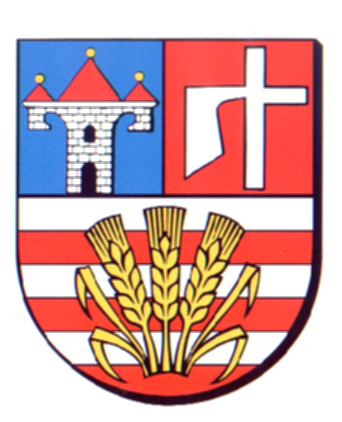 w OpatowieWydział Zarządzania Kryzysowegoul. Sienkiewicza 17, 27-500 Opatów tel./fax 15 868 47 01, 607 350 396, e-mail: pzk@opatow.plOSTRZEŻENIE METEOROLOGICZNEOpatów, dnia 31.08.2021 r.Opracował: WZKK.WOSTRZEŻENIE METEOROLOGICZNE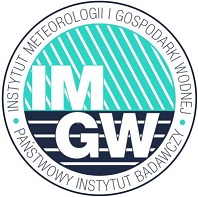 OSTRZEŻENIE 87
Zjawisko:  Intensywne opady deszczuStopień zagrożenia:  1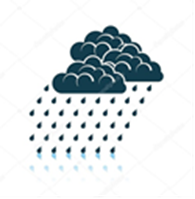 Biuro:IMGW-PIB Biuro Prognoz Meteorologicznych w KrakowieObszar:       województwo świętokrzyskie – powiat opatowskiWażność:   Od: 2021-08-31 godz. 11:00Do: 2021-09-01 godz. 08:00Przebieg:Prognozowane są opady deszczu okresami o natężeniu umiarkowanym. Prognozowana całkowita wysokość opadów miejscami od 20 mm do 40 mm.Prawdopodobieństwo:80 %Uwagi:Brak.Czas wydania:2021-08-31 godz. 06:35Synoptyk: Alina Jasek-Kamińska